Publicado en Lleida el 14/09/2020 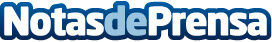 Visibilidad y Cita previa Online, los siguientes pasos de NOG en su proceso de Transformación DigitalLos profesionales de Natural Optics Group (NOG) continúan demostrando que el sector óptico necesita reformular sus procesos y su concepto de negocio, convirtiéndolos en mucho más digitales y acorde a la realidad imperante de sus consumidores. Y no sólo eso, también apuestan por la creación constante de sinergias entre ópticas y sus clientes. Por ello, ahora dan un nuevo paso en el proceso de transformación digital para todas sus ópticas dentro de su revolución tecnológica
iniciada en los NOG DaysDatos de contacto:Carme de la Fuente 902 118 703 Nota de prensa publicada en: https://www.notasdeprensa.es/visibilidad-y-cita-previa-online-los-siguientes-pasos-de-nog-en-su-proceso-de-transformacion-digital Categorias: Nacional Medicina Industria Farmacéutica Franquicias Comunicación Marketing Infantil E-Commerce Digital http://www.notasdeprensa.es